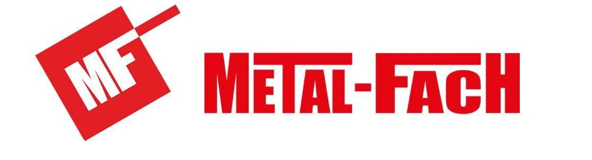 Фронтальный погрузчик универсальный Т209ПаспортСведения об универсальном фронтальном погрузчике.	Информация о приобретенном универсальном фронтальном погрузчике находится на заводском щитке, который размещен на внутренней части стрелы. Информация содержит тип приобретенного погрузчика, серийный номер, данные производителя, год выпуска.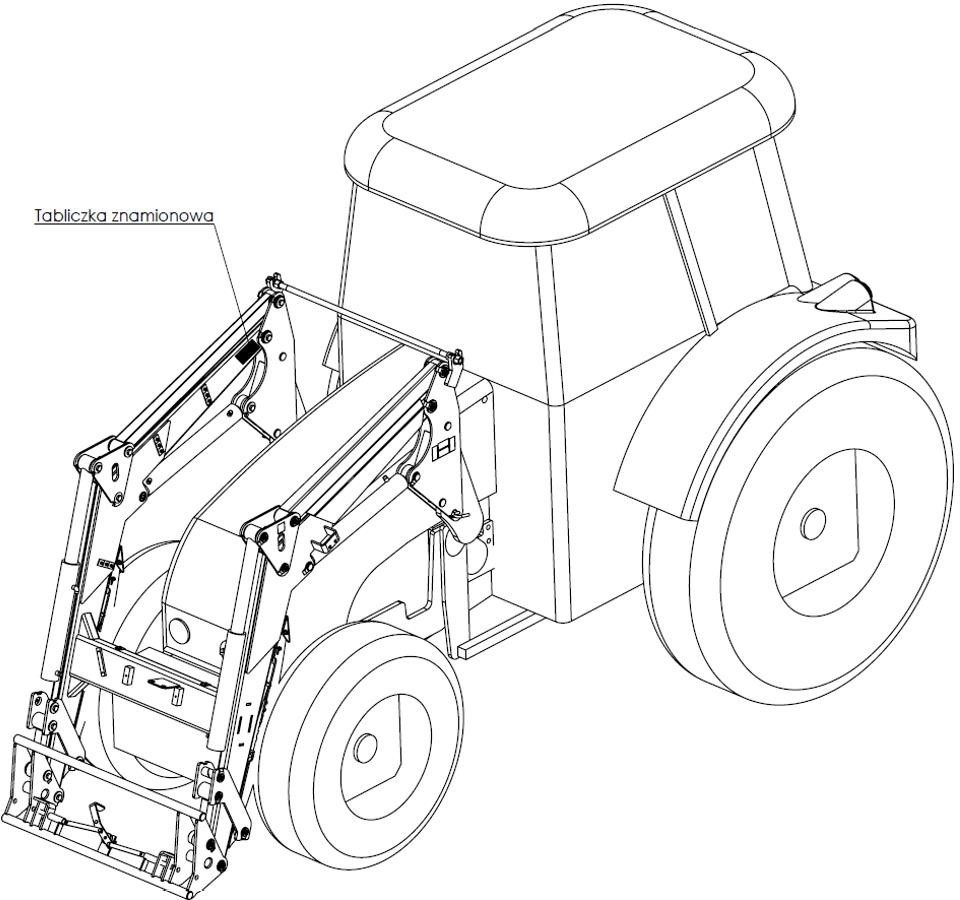 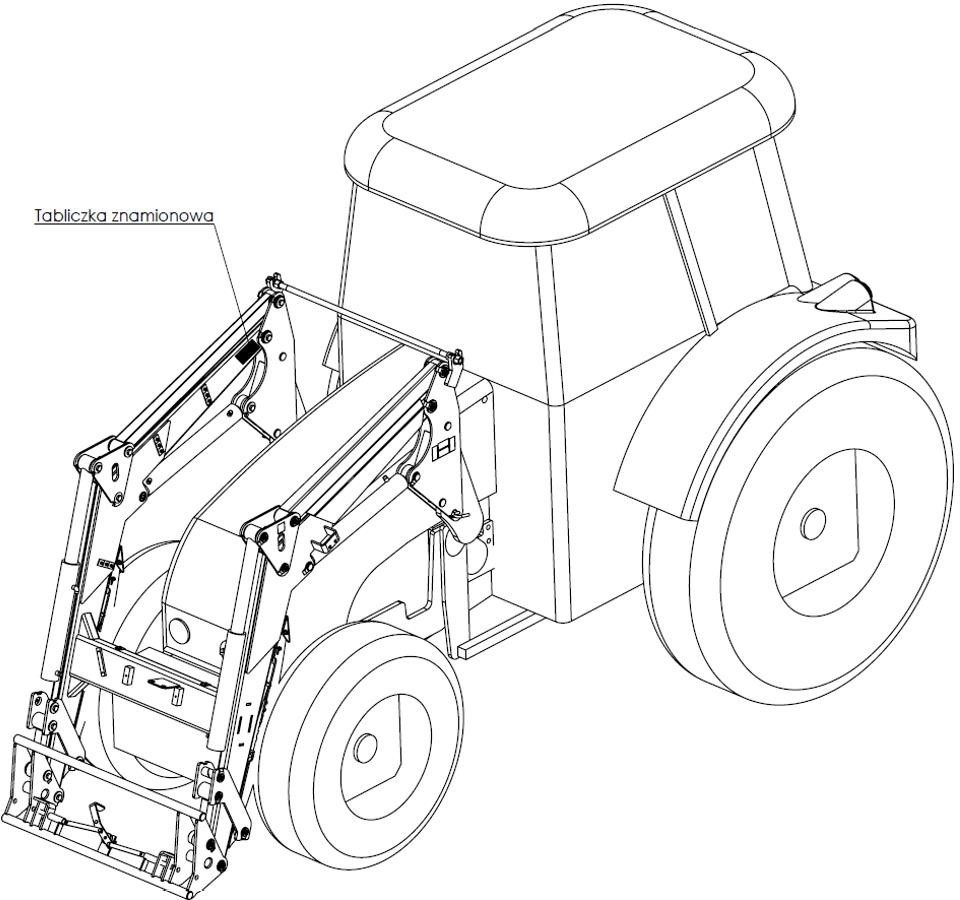 Рис.1 Расположение заводского щиткаОбщие сведения по эксплуатации.	Погрузчик фронтальный универсальный Т209 предназначен для агрегации с тракторами и их гидравлическими системами. Погрузчик предназначен для захвата, подъема, опускания различных грузов сельскохозяйственного, коммунального, лесозаготовительного и прочего назначения. Характеристики фронтального погрузчика универсального.Таблица 1. Характеристики фронтального погрузчика универсального.Комплектация и сменные рабочие органы	Погрузчики изготавливаются и поставляются комплектно со сменными рабочими органами. Комплектация погрузчиков:Таблица 2. Комплектация фронтальных погрузчиков универсальных.Таблица 3. Сменные рабочие органы фронтальных погрузчиков универсальных.Полный перечень рабочих органов, их характеристики и цены вы можете посмотреть на сайте www.metalfach.com.ru в разделе «Навесное оборудование».Сертификация.Фронтальные погрузчики универсальные прошли сертификацию соответствия и изготовлены в соответствии с ТУ 4739-002-10813023-2016. Сертификат соответствия №ТС RU C-RU.A301.B.04179 Серия RU №0468114. Выдан органом сертификации: общество с ограниченной ответственностью «Альянс Юго-Запад». Место нахождения: 117461, Российская Федерация, город Москва, улица Каховка, дом 30, помещение 1, комната 13. Условия гарантии качества фронтальных погрузчиков универсальных.Производитель заверяет, что произведенное им изделие соответствует требованиям, предусмотренным ст. 469 Гражданского кодекса РФ, и предоставляет гарантию качества изделия на условиях, изложенных ниже.В рамках предоставляемой гарантии качества изделия Производитель обязуетсяудовлетворить требования Покупателя, связанные с недостатками последнего, при обнаружении недостатков в течение гарантийного срока.Гарантийный срок составляет один год с момента передачи изделия покупателю, но не более двух лет с даты изготовления товара.Гарантийный срок продлевается на время, в течение которого изделие не моглоиспользоваться из-за обнаруженных в нем недостатков.Гарантийный срок на комплектующее изделие считается равным гарантийному сроку на основное изделие и начинает течь одновременно с гарантийным сроком на основное изделие.Гарантийные обязательства в отношении изделия (составляющих его частей)прекращаются:при повреждении изделия вследствие случайных событий, ненадлежащего хранения, использования не по назначению, эксплуатации в нарушение условий, отраженных в руководстве по обслуживанию, в том числе при ненадлежащей консервации механизмов (смазки) и вследствие иных причин, возникших не по вине производителя;при внесении каких-либо технических изменений без письменного согласияпроизводителя;при механическом повреждении деталей.Предъявленная претензия будет признана обоснованной лишь тогда, когда будетустановлено, что изделие использовалось по назначению и в соответствии с руководством по эксплуатации, находящемся на сайте www.metalfach.com.ru в разделе «Фронтальные погрузчики», «Скачать», «Руководство по обслуживанию».Замененное производителем изделие (комплектующее изделие) переходит всобственность производителя.При поломке погрузчика, производитель не несет ответственности за любые элементы системы, связанной с погрузчиком, которые могли выйти из строя/повредиться, а также за любые возникшие последствия.Гарантийная карта (Заполняется продавцом)(Печать продавца, подпись, должность, ФИО представителя продавца)Условия гарантии качества, установленные производителем, принимаю(Подпись, ФИО покупателя)*Гарантийная карта является единственным документом, подтверждающим право на гарантийный ремонт. Гарантийная карта недействительна без числа (даты) ее оформления, печати и подписи Продавца, а также с исправлениями, внесенными неуполномоченными лицами.№, п/пХарактеристикаЕд. изм.Значение1Максимальная грузоподъемностькг8002Высота подъемамм35703Рабочее давление гидросистемыМПа164Конструкционная масса с ковшом (без рабочих органов)кг565 (430)5Ширина стрелымм10406Длина стрелымм23007Максимальная рабочая скоростькм/ч108Максимальная транспортная скорость без грузакм/ч159Необходимое количество обслуживающих лиц110Максимальная высота загрузки ковшамм307011Максимальная высота разгрузки ковшамм2550Фронтальный погрузчик универсальныйСтрела фронтального погрузчика Опорная конструкция ЗИП подключенияВозможность управления гидравликой «третьей секции»Управление джойстикомСменные рабочие органыТ209+++--+№п/пНаименованиеХарактеристикиХарактеристикиХарактеристикиХарактеристикиНазначение№п/пНаименованиеМасса, кгШирина, мГрузоподъемность, кгОбъем, м3Назначение1. Ковш для сыпучих материалов 1352.08000.5Для работы с  сыпучими материалами2.Отвал для уборки снегаOL.PS 2.22402.2--Для уборки снегаНаименование изделия Серийный номерГод выпускаФИО покупателяДата продажиНаименование продавцаОГРН/ОГРНИП ИНН Продавца